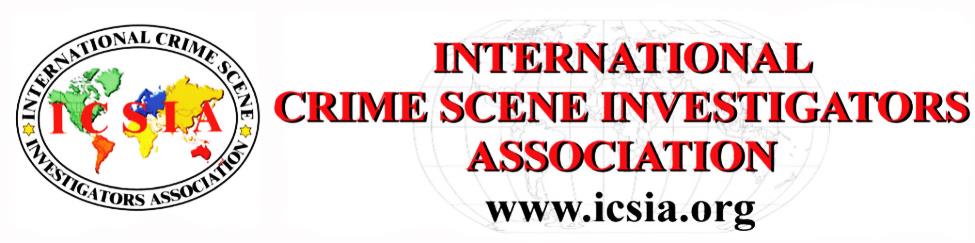 VENDOR REGISTRATION

CSI Conference will be May 15, 16, & 17, 2018 at the 
EMBASSY SUITES NASHVILLE AIRPORT10 Century Blvd., Nashville, TN  37214Please printBusiness Name: 											
Address :  												
													
													
Contact Person: 						Phone Number 			
Email Address : 						FAX Number 			Two persons per booth maximumNames of people at the booth. 									

 	    Tables are $500   Free table(s) with a $1500 Sponsorship.In addition to the registration for a booth we will support the conference by sponsoring,□  Breaks with a donation of  					□  Thumb drives with a donation of 				□  We will provide a door prize.
□  We will place an ad in the program  at _________ size.Ads in the printed program:
1/4 Page - $25.00 
1/2 Page - $50.00 
Full Page - $100.00 
Back Cover - $250.00Please indicate here if you will be providing a short video that we may post on the Conference site for others to see.      □  YES      □    NOTotal amount submitted ___________________Vendor space will consist of a 6ft skirted table, two chairs, electric and Wi-Fi.  A table is $500 and is first come first served. The floor is carpeted.  The vendor area will be secured by hotel security after hours.Vendor Hours: Tuesday, May 15 from 12:00pm – 6:00pm Wednesday, May 16 from 10:00am – 6:00pm Breaks will be given throughout the day. Lunch will also be served to attendees in an adjacent room on Tuesday and Wednesday. There will be a door prize drawing in the vendor area between 5:00pm-6:00pm on each day. Vendor setup will be Tuesday morning. Tear down will be Wednesday Evening. Vendors will have full access to all presentations, workshops, and breakout sessions, if space is available. In addition, vendors will be issued a name badge and given a list of the conference attendees. The hotel does charge for the handling of boxes and pallets. Please contact  XXXXXXXXThe hotel shipping address is :
EMBASSY SUITES NASHVILLE AIRPORT10 Century Blvd., Nashville, TN  37214Vendor’s registration may be paid by check. Please remit payment and registration form to: ICSIA 2018 Conference86 N Dogwood DrMayflower, AR 72106Please make checks payable to ICSIA ConferenceFor further questions, please contact the Conference Chairman
 Frank Ragains at frank@icsia.orgVendors Registration must be completed by April 1, 2018